Public Service Commission of Wisconsin Office of Energy Innovation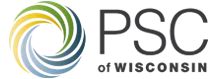 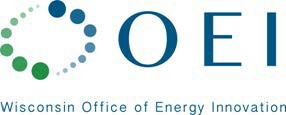 Critical Infrastructure Microgrid and Community Resilience Center Pilot Grant ProgramATTACHMENT A - COVER SHEETSECTION I - Provide information summarizing the project proposal.SECTION I - Provide information summarizing the project proposal.SECTION I - Provide information summarizing the project proposal.SECTION I - Provide information summarizing the project proposal.SECTION I - Provide information summarizing the project proposal.SECTION I - Provide information summarizing the project proposal.SECTION I - Provide information summarizing the project proposal.SECTION I - Provide information summarizing the project proposal.SECTION I - Provide information summarizing the project proposal.SECTION I - Provide information summarizing the project proposal.SECTION I - Provide information summarizing the project proposal.Project Title:Project Title:Project Title:Project Title:PSC Grant Request ($):PSC Grant Request ($):PSC Grant Request ($):PSC Grant Request ($):PSC Grant Request ($):Applicant Cost Share ($):Applicant Cost Share ($):Applicant Cost Share ($):Applicant Cost Share ($):Project Total ($):Project Total ($):Choose one Eligible ActivityChoose one Eligible ActivityChoose one Eligible ActivityChoose one Eligible ActivityChoose one Eligible ActivityChoose one Eligible ActivityChoose one Eligible ActivityChoose one Eligible ActivityChoose one Eligible ActivityChoose one Eligible ActivityChoose one Eligible ActivityCritical	Infrastructure Microgrid Feasibility Study Level 1 and 2Critical	Infrastructure Microgrid Feasibility Study Level 1 and 2Critical	Infrastructure Microgrid Feasibility Study Level 1 and 2Critical	Infrastructure Microgrid Feasibility Study Level 1 and 2Critical Infrastructure Microgrid Feasibility Study Level 3Critical Infrastructure Microgrid Feasibility Study Level 3Critical Infrastructure Microgrid Feasibility Study Level 3Critical Infrastructure Microgrid Feasibility Study Level 3Critical Infrastructure Microgrid Feasibility Study Level 3Community Resilience Center Feasibility StudyCommunity Resilience Center Feasibility StudySECTION II - Provide information for your organization, signatory, and primary contact for the project.SECTION II - Provide information for your organization, signatory, and primary contact for the project.SECTION II - Provide information for your organization, signatory, and primary contact for the project.SECTION II - Provide information for your organization, signatory, and primary contact for the project.SECTION II - Provide information for your organization, signatory, and primary contact for the project.SECTION II - Provide information for your organization, signatory, and primary contact for the project.SECTION II - Provide information for your organization, signatory, and primary contact for the project.SECTION II - Provide information for your organization, signatory, and primary contact for the project.SECTION II - Provide information for your organization, signatory, and primary contact for the project.SECTION II - Provide information for your organization, signatory, and primary contact for the project.SECTION II - Provide information for your organization, signatory, and primary contact for the project.Applicant Type:Applicant Type:CityCityCityCityVillageVillageVillageTownCountyTribal NationTribal NationTribal NationTribal NationTribal NationTribal NationTribal NationWisconsin Technical College SystemWisconsin Technical College SystemWisconsin Technical College SystemWisconsin Technical College SystemUniversity of Wisconsin SystemUniversity of Wisconsin SystemUniversity of Wisconsin SystemUniversity of Wisconsin SystemUniversity of Wisconsin SystemUniversity of Wisconsin SystemUniversity of Wisconsin SystemK-12 School DistrictK-12 School District501(c)(3) nonprofit501(c)(3) nonprofitMunicipal Utility (water, wastewater, electric, natural gas)Municipal Utility (water, wastewater, electric, natural gas)Municipal Utility (water, wastewater, electric, natural gas)Municipal Utility (water, wastewater, electric, natural gas)Municipal Utility (water, wastewater, electric, natural gas)Municipal Utility (water, wastewater, electric, natural gas)Municipal Utility (water, wastewater, electric, natural gas)Municipal Utility (water, wastewater, electric, natural gas)Municipal Utility (water, wastewater, electric, natural gas)Hospital (public or nonprofit)Hospital (public or nonprofit)Name (on W-9):Name (on W-9):Name (on W-9):Name (on W-9):Name (on W-9):Address (on W-9):Address (on W-9):Address (on W-9):Address (on W-9):Address (on W-9):County or Counties Served by Project:County or Counties Served by Project:County or Counties Served by Project:County or Counties Served by Project:County or Counties Served by Project:DUNS Number or CAGE Code:DUNS Number or CAGE Code:DUNS Number or CAGE Code:DUNS Number or CAGE Code:DUNS Number or CAGE Code:NAICS Code:NAICS Code:NAICS Code:NAICS Code:NAICS Code:Authorized Representative/Signatory(Person authorized to submit applications and sign contracts)Authorized Representative/Signatory(Person authorized to submit applications and sign contracts)Authorized Representative/Signatory(Person authorized to submit applications and sign contracts)Authorized Representative/Signatory(Person authorized to submit applications and sign contracts)Authorized Representative/Signatory(Person authorized to submit applications and sign contracts)Authorized Representative/Signatory(Person authorized to submit applications and sign contracts)Authorized Representative/Signatory(Person authorized to submit applications and sign contracts)Authorized Representative/Signatory(Person authorized to submit applications and sign contracts)Primary Contact(if different from Authorized Representative)Primary Contact(if different from Authorized Representative)Primary Contact(if different from Authorized Representative)Name:Name:Name:Name:Title:Title:Title:Title:Phone:Phone:Phone:Phone:E-mail:E-mail:E-mail:E-mail:Signature of the Authorized RepresentativeSignature of the Authorized RepresentativeSignature of the Authorized Representative